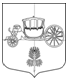 ВНУТРИГОРОДСКОЕ МУНИЦИПАЛЬНОЕ ОБРАЗОВАНИЕ САНКТ-ПЕТЕРБУРГА МУНИЦИПАЛЬНОГО ОКРУГА СОСНОВАЯ ПОЛЯНАМЕСТНАЯ АДМИНИСТРАЦИЯП О С Т А Н О В Л Е Н И Е"Об утверждении Порядка принятия решения о признании безнадежной к взысканию задолженности по платежам в местный бюджет муниципального образования СОСНОВАЯ ПОЛЯНА "В соответствии со статьей 47.2 Бюджетного кодекса Российской Федерации и постановлением Правительства Российской Федерации от 06.05.2016 года № 393 «Об общих требованиях к порядку принятия решений о признании безнадежной к взысканию задолженности по платежам в бюджеты бюджетной системы Российской Федерации» ПОСТАНОВЛЯЮ:1. Утвердить Порядок принятия решения о признании безнадежной к взысканию задолженности по платежам в местный бюджет муниципального образования СОСНОВАЯ ПОЛЯНА  согласно Приложения к настоящему Постановлению.2.   Настоящее Постановление вступает в силу со дня его подписания.3. Контроль исполнения настоящего Постановления возложить на Главного бухгалтера Местной администрации внутригородского муниципального образования                       Санкт-Петербурга СОСНОВАЯ ПОЛЯНА.Врио главы Местной Администрации 	внутригородского муниципального образования Санкт-Петербурга СОСНОВАЯ ПОЛЯНА  				     		                         А.И. ЗавьяловПриложение к Постановлению Местной Администрации внутригородского муниципального образования Санкт-Петербурга  Сосновая Поляна                                                                                                                          от 19.06.2019 № 1-7 Порядок принятия решения о признании безнадежнойк взысканию задолженности по платежам в местный бюджет муниципального образования Сосновая ПолянаОбщие положенияНастоящий Порядок принятия решения о признании безнадежной к взысканию задолженности по платежам в местный бюджет муниципального образования Сосновая Поляна (далее — Порядок) разработан в соответствии со статьей 47.2 Бюджетного кодекса Российской Федерации и постановлением Правительства Российской Федерации от 06.05.2016 года № 393 «Об общих требованиях к порядку принятия решений о признании безнадежной к взысканию задолженности по платежам в бюджеты бюджетной системы Российской Федерации».Списание (восстановление) в бюджетном учете задолженности по платежам в местный бюджет муниципального образования Сосновая Поляна (далее – местный бюджет) осуществляется Местной Администрацией внутригородского муниципального образования Санкт-Петербурга Сосновая Поляна (далее – Местная Администрация) на основании решения о признании безнадежной к взысканию задолженности по платежам в местный бюджет.Порядок отражения операций по списанию (восстановлению) в бюджетном учете задолженности по платежам в бюджет устанавливается Министерством финансов Российской Федерации.Положения настоящего Порядка не распространяются на платежи, установленные законодательством о налогах и сборах, законодательством Российской Федерации об обязательном социальном страховании от несчастных случаев на производстве и профессиональных заболеваний..Случаи признания безнадежной к взысканию задолженности по платежам в местный бюджет2.1. Задолженность признается безнадёжной к взысканию и подлежит списанию в случаях:а) смерти физического лица — плательщика платежей в местный бюджет или объявления его умершим в порядке, установленном гражданским процессуальным законодательством Российской Федерации;б) признание банкротом индивидуального предпринимателя — плательщика платежей в местный бюджет в соответствии с Федеральным законом от 26 октября 2002 года № 127-ФЗ «О несостоятельности (банкротстве)» в части задолженности по платежам в местный бюджет, не погашенным по причине недостаточности имущества должника;в) ликвидация организации — плательщика платежей в местный бюджет в части задолженности по платежам в бюджет, не погашенным по причине недостаточности имущества организации и (или) невозможности их погашения учредителями (участниками) указанной организации в пределах и порядке, которые установлены законодательством Российской Федерации;г) принятие судом акта, в соответствии с которым администратор доходов местного бюджета утрачивает возможность взыскания задолженности по платежам в бюджет в связи с истечением установленного срока ее взыскания (срока исковой давности), в том числе вынесения судом определения об отказе в восстановлении пропущенного срока подачи заявления в суд о взыскании задолженности по платежам в местный бюджет;д) вынесение судебным приставом — исполнителем постановления об окончании исполнительного производства и о возвращении взыскателю исполнительного документа по основаниям, предусмотренным пунктами 3 и 4 части 1 статьи 46 Федерального закона от 02.10.2007 № 229-ФЗ «Об исполнительном производстве», если с даты образования задолженности по платежам в местный бюджет прошло более пяти лет, в следующих случаях:- размер задолженности не превышает размера требований к должнику, установленного законодательством Российской Федерации о несостоятельности (банкротстве) для возбуждения производства по делу о банкротстве;- судом возвращено заявление о признании плательщика платежей в бюджет банкротом или прекращено производство по делу о банкротстве в связи с отсутствием средств, достаточных для возмещения судебных расходов на проведение процедур, применяемых в деле о банкротстве;2.2. Помимо указанных случаев административные штрафы, не уплаченные в установленный срок, признаются безнадежными к взысканию в случае истечения установленного Кодексом Российской Федерации об административных правонарушениях срока давности исполнения постановления о назначении административного наказания при отсутствии оснований для перерыва, приостановления или продления такого срока.Перечень документов, подтверждающих наличие оснований для принятия решений о признании безнадёжной к взысканию задолженности по платежам в местный бюджет3.1. Перечень документов, подтверждающих наличие оснований для принятия решений о признании безнадёжной к взысканию задолженности по платежам в местный бюджет:выписка из отчётности администратора доходов об учитываемых суммах задолженности по уплате платежей в местный бюджет;справка администратора доходов о принятых мерах по обеспечению задолженности по платежам в местный бюджет;документы, подтверждающие случаи признания безнадежной к взысканию задолженности по платежам в бюджеты бюджетной системы Российской Федерации, в том числе:документ, свидетельствующий о смерти физического лица - плательщика платежей в бюджет или подтверждающий факт объявления его умершим;документ, содержащий сведения из Единого государственного реестра индивидуальных предпринимателей о прекращении деятельности вследствие признания банкротом индивидуального предпринимателя - плательщика платежей в бюджет, из Единого государственного реестра юридических лиц о прекращении деятельности в связи с ликвидацией организации - плательщика платежей в бюджет;судебный акт, в соответствии с которым администратор доходов бюджета утрачивает возможность взыскания задолженности по платежам в бюджет в связи с истечением установленного срока ее взыскания (срока исковой давности), в том числе определение суда об отказе в восстановлении пропущенного срока подачи в суд заявления о взыскании задолженности по платежам в бюджет;постановление судебного пристава-исполнителя об окончании исполнительного производства при возврате взыскателю исполнительного документа по основаниям, предусмотренным пунктами 3 и 4 части 1 статьи 46 Федерального закона «Об исполнительном производстве».Порядок действия комиссии по поступлению и выбытию активов в целях подготовки решений о признании безнадёжной к взысканию задолженности по платежам в местный бюджетРешение о признании безнадежной к взысканию задолженности по платежам в местный бюджет принимается Комиссией по поступлению и списанию нефинансовых активов Местной Администрации (далее - Комиссия) на основании документов, подтверждающих обстоятельства, предусмотренные пунктом 2.1 настоящего ПорядкаКомиссия в течение пяти рабочих дней рассматривает представленные администратором доходов документы в соответствии с пунктом 3.1 настоящего Порядка и подготавливает проект решения о признании безнадёжной к взысканию задолженности по платежам в местный бюджет.Решение Комиссии о признании безнадёжной к взысканию задолженности по платежам в местный бюджет оформляется актом.Оформленный Комиссией акт о признании безнадёжной к взысканию задолженности по платежам в местный бюджет утверждается Главой Местной Администрации.19.06.2019Санкт-Петербург№ 1-7